ÇALIŞAN HAKLARI VE GÜVENLİĞİ BİRİMİ TALEP VE ÖNERİ FORMU-Form, Sağlık Bakanlığı’nın 2012/23 Sayılı Çalışan Güvenliğinin Sağlanması Genelgesi hükümlerine göre hazırlanmıştır. Sağlık personelinin talep ve şikayetleri birim tarafından kayıt altına alınır ve aylık olarak başhekimliğe sunulur. Başhekimlik ilgili talepleri değerlendirerek; önleyici ve düzeltici işlemleri başlatır. Bu işleyiş, sağlık çalışanlarımızın güvenli ortamlarda yüksek motivasyonla çalışmasının sağlanması, şiddetin önlenmesi ve hizmet kalitesinin geliştirilmesini kapsar. -Bu form, Kamu Hastaneleri Genel Müdürlüğüne bağlı sağlık tesislerince kullanılacaktır.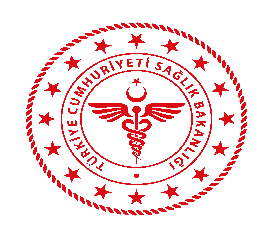 ……………………İL SAĞLIK MÜDÜRLÜĞÜ
……………………….HASTANESİ/MERKEZİBaşvuruda Bulunan PersonelinBaşvuruda Bulunan PersonelinAdı SoyadıMesleğiCinsiyetiYaşıBirimiTelefonuE-posta AdresiBAŞVURUNUN İÇERİĞİ VE KONUSU                                                                                                                    İmza/TarihBAŞVURUNUN İÇERİĞİ VE KONUSU                                                                                                                    İmza/Tarih